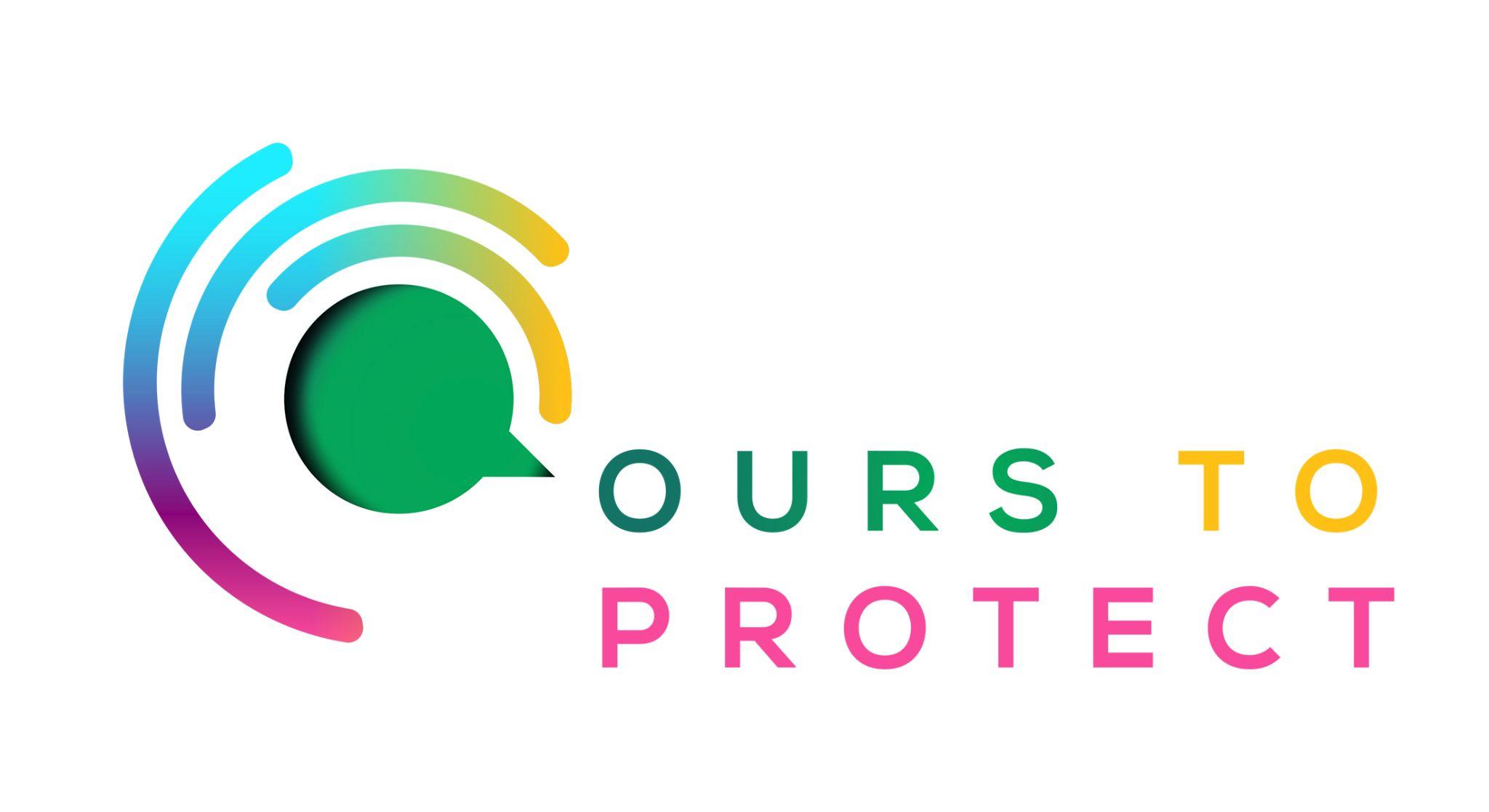 This week Dublin’s Q102 looked at TIER.Did you know…TIER operate in 21 countries across the globeIn January 2020, they became the first climate neutral micro-mobility company.You can rent a bike from TIER for €4 every 15 minutesWhere in Ireland uses TIER?Fingal was the first area that TIER bikes were available inThey’re now available in Limerick and Navan with plans to introduce the scheme elsewhereHow can I use a TIER bikeDownload the TIER app from the app store and start cycling immediatelyHere’s a few websites if you want to know more ! TIER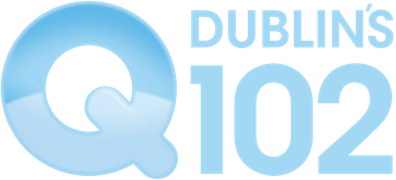 